KroppenSæt pil fra ordene til de rigtige kropsdeleDie SchulterDas BeinDas KnieDer Arm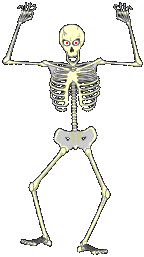 Der KopfDie HandDer BauchDer Fuß